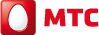 Вакансия:  Менеджер по прямым продажам услуг связиРаботай когда удобно!Обязанности:консультирование по услугам связи: Интернет, кабельное, цифровое телевидениезаключение договоровработа с действующими клиентами компании и развитие абонентской базы Мы предлагаем:гибкий график работы (в среднем 4 часа в день)возможность совмещать с учебой, работойдостойную заработную плату обучение, стажировка, тренингикорпоративная мобильная связьТребования к кандидату: Желание и готовность к обучениюЛичностные и деловые качества: коммуникабельность, ответственность, нацеленность на результат.Ждем  активных, целеустремленных, желающих работать и ЗАРАБАТЫВАТЬ!Контактная информация: Тел.: 8 918 011 60 50 ЕленаE-mail:E.Grishchenko@kuban.mts.ru